Муниципальное казённое общеобразовательное учреждение«Ново-Дмитриевская средняя общеобразовательная школа»Тарумовского района Республики ДагестанП Р И К А З 02 сентября  2019 года                                           № 22Об утверждении методического советашколы на 2019-20  учебный годВ целях обеспечения методического сопровождения педагогической деятельности учителей, совершенствования  образовательного процесса и повышения мастерства  педагогических работников, а также, в соответствии  с Положением о методическом совете школы, утвержденным приказом № 60 от 01.09.2016г.,ПРИКАЗЫВАЮ:Утвердить методический совет школы в составе:- Янибековой А.И.., зам.директора по ИКТ;- Нукаевой Т.М. руководитель МО истории, истории Дагестана, обществознания, КТНД ;- Ильясовой Ф.С.  руководитель МО классных руководителей 1-4 классов ;- Бекишиевой М.Ю., руководитель МО классных руководителей 5-11 классов;- Караяновой Г.В., руководитель МО учителей начальных классов;- Толакаевой Д.О., руководитель МО учителей русского языка и литературы, английского языка;- Оразлиевой А.А., руководитель МО учителей математики, информатики, физики;- Арсланбековой И.О., руководитель МО учителей родного языка и литературы; русского родного языка;- Алиевой Р.А., руководитель МО учителей биологии, химии, географии;- Бекишиева М.Д., руководитель МО физической культуры, технологии, изобразительного искусства, ОБЖ.2. Назначить председателем методического совета- Янибекову А.И., учителя русского языка и литературы, зам.директора по ИКТ, секретарем методического совета- Оразлиеву А.А., учителя математики.3. Деятельность методического совета школы осуществлять в соответствии с Положением о методическом совете школы, утвержденным приказом №  60 от 01.09.2016г.4. Утвердить план работы методического совета школы на 2019-2020 учебный год.5. Контроль за исполнением настоящего приказа возложить на Янибекову А.И., учителя русского языка и литературы,  заместителя директора по ИКТ.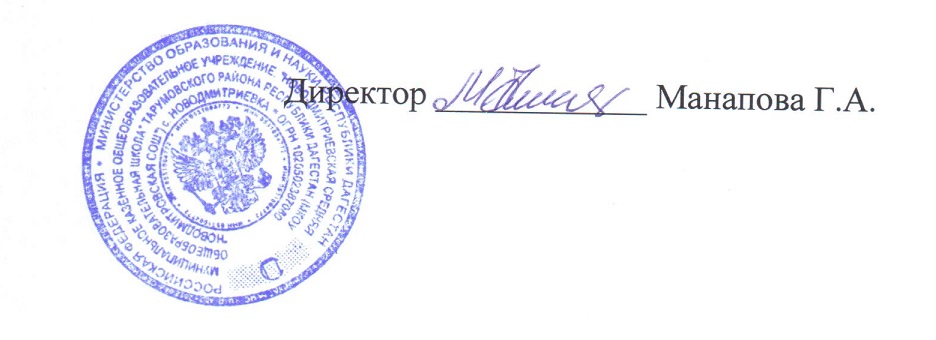 